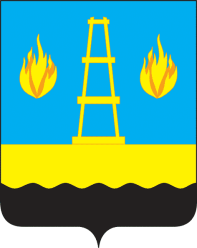         АДМИНИСТРАЦИЯ
городского округа Отрадный
          Самарской областиПОСТАНОВЛЕНИЕОт  14.08.2018 № 988 	В соответствии с Федеральным законом от 06.10.2003 №131-ФЗ «Об общих принципах организации местного самоуправления в Российской Федерации», в целях эффективного использования бюджетных средств  Администрация городского округа ПОСТАНОВЛЯЕТ:1. Внести в муниципальную программу «Поддержка социально ориентированных некоммерческих организаций и объединений, благотворительной деятельности, добровольчества в городском округе Отрадный Самарской области на 2016-2018 годы», утвержденную постановлением Администрации городского округа Отрадный Самарской области от 25.08.2015 №1341, (далее Программа) следующие изменения:1.1. В паспорте Программы в разделе «Объемы и источник  финансирования программы» в абзаце первом сумму «14334,7» заменить суммой «14414,7», в абзаце четвертом сумму «4460,0» заменить суммой «4540,0».1.2. В разделе 5 Программы «Обоснование ресурсного обеспечения программы»  в абзаце 5  сумму «14334,7» заменить суммой «14414,7», в абзаце восьмом сумму «4460,0» заменить суммой «4540,0».1.3. В Приложении 1 к Программе:1.3.1. В строке 1.1 в столбце «2018» сумму «2898,0» заменить суммой «2978,0», в столбце «Всего» сумму «8708,7» заменить суммой «8788,7».1.3.2. В строке «Итого по годам» в столбце «2018»  сумму «4460,0» заменить суммой «4540,0».1.3.3. В строке «Итого по программе»  сумму «14334,7» заменить суммой «14414,7».2. Опубликовать настоящее постановление в газете «Рабочая трибуна» и разместить на официальном сайте органов местного самоуправления городского округа Отрадный Самарской области в сети Интернет.Глава городского округа Отрадный            Самарской области                                                                   А.В.БугаковО внесении изменений в муниципальную программу «Поддержка социально ориентированных некоммерческих организаций и объединений, благотворительной деятельности, добровольчества в городском округе Отрадный Самарской области на 2016-2018 годы»